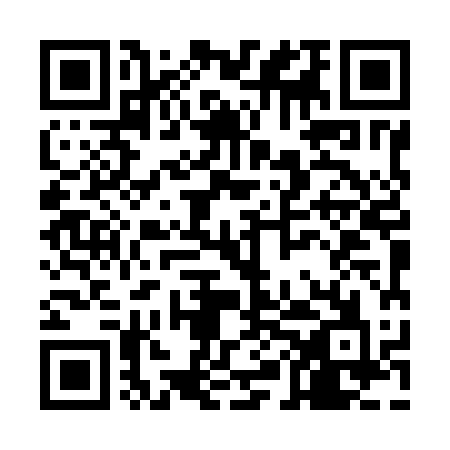 Ramadan times for Bedao, CameroonMon 11 Mar 2024 - Wed 10 Apr 2024High Latitude Method: NonePrayer Calculation Method: Muslim World LeagueAsar Calculation Method: ShafiPrayer times provided by https://www.salahtimes.comDateDayFajrSuhurSunriseDhuhrAsrIftarMaghribIsha11Mon5:015:016:1112:123:316:126:127:1812Tue5:015:016:1112:113:316:126:127:1813Wed5:005:006:1012:113:306:126:127:1814Thu4:594:596:1012:113:306:126:127:1915Fri4:594:596:0912:113:306:126:127:1916Sat4:584:586:0812:103:296:126:127:1917Sun4:574:576:0812:103:296:136:137:1918Mon4:574:576:0712:103:286:136:137:1919Tue4:564:566:0612:093:286:136:137:1920Wed4:554:556:0612:093:276:136:137:1921Thu4:554:556:0512:093:266:136:137:1922Fri4:544:546:0412:093:266:136:137:1923Sat4:534:536:0412:083:256:136:137:1924Sun4:534:536:0312:083:256:136:137:1925Mon4:524:526:0312:083:246:136:137:1926Tue4:514:516:0212:073:246:136:137:1927Wed4:514:516:0112:073:236:136:137:1928Thu4:504:506:0112:073:226:136:137:2029Fri4:494:496:0012:063:226:136:137:2030Sat4:494:495:5912:063:216:136:137:2031Sun4:484:485:5912:063:206:136:137:201Mon4:474:475:5812:063:206:136:137:202Tue4:474:475:5712:053:196:136:137:203Wed4:464:465:5712:053:186:136:137:204Thu4:454:455:5612:053:186:136:137:205Fri4:444:445:5612:043:176:136:137:206Sat4:444:445:5512:043:166:136:137:207Sun4:434:435:5412:043:166:136:137:218Mon4:424:425:5412:043:156:146:147:219Tue4:424:425:5312:033:146:146:147:2110Wed4:414:415:5212:033:136:146:147:21